№ 6									   15 февраля 2018  годаПОСТАНОВЛЕНИЕО повышении размеров должностных окладовработников, осуществляющих первичный воинский учет в муниципальном образовании «Зеленогорское сельское поселение»Администрация муниципального образования «Зеленогорское сельское поселение» п о с т а н о в л я е т:1. Повысить с 1 января 2018г. в 1,04 раза размеры базовых окладов работников органов местного самоуправления муниципального образования «Зеленогорское сельское поселение», осуществляющих первичный воинский учет в муниципальном образовании «Зеленогорское  сельское поселение». При повышении окладов их размеры подлежат округлению до целого рубля в сторону увеличения.2. Настоящее постановление вступает в силу со дня его подписания
и распространяется на правоотношения, возникшие с 1 января 2018 года.3. Настоящее постановление обнародовать и разместить на официальном интернет- портале Республики Марий Эл.4. Контроль за исполнением настоящего постановления оставляю за собой.Глава  администрации МО «Зеленогорское сельское поселение»  	                                 Ю.Н.Антюшин «ЗЕЛЕНОГОРСК ЯЛ КУНДЕМ»МУНИЦИПАЛЬНЫЙ ОБРАЗОВАНИЙЫН АДМИНИСТРАЦИЙЖЕ ___________________________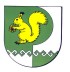  «АДМИНИСТРАЦИЯ МУНИЦИПАЛЬНОГО ОБРАЗОВАНИЯ «ЗЕЛЕНОГОРСКОЕ СЕЛЬСКОЕ ПОСЕЛЕНИЕ»___________________________